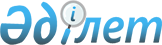 Ақтөбе қаласында жолаушыларды және багажды автомобильмен тұрақты тасымалдауға бірыңғай тарифті белгілеу туралы
					
			Күшін жойған
			
			
		
					Ақтөбе облысы Ақтөбе қаласының әкімдігінің 2015 жылғы 16 ақпандағы № 692а қаулысы. Ақтөбе облысының Әділет департаментінде 2015 жылғы 6 сәуірде № 4287 болып тіркелді. Күші жойылды - Ақтөбе облысы Ақтөбе қаласының әкімдігінің 2018 жылғы 28 қыркүйектегі № 5962 қаулысымен
      Ескерту. Күші жойылды - Ақтөбе облысы Ақтөбе қаласының әкімдігінің 28.09.2018 № 5962 қаулысымен (алғашқы ресми жарияланған күнінен бастап қолданысқа енгізіледі).

      Қазақстан Республикасының 2001 жылғы 23 қаңтардағы "Қазақстан Республикасындағы жергілікті мемлекеттік басқару және өзін-өзі басқару туралы" Заңының 31 бабына, Қазақстан Республикасының 2003 жылғы 4 шілдедегі "Автомобиль көлігі туралы" Заңының 19 бабына сәйкес Ақтөбе қаласының әкімдігі ҚАУЛЫ ЕТЕДІ:

      1. Ақтөбе қаласында барлық маршруттар үшін жолаушыларды және багажды автомобильмен тұрақты тасымалдауға бір рет жүруге 55 (елу бес) теңге мөлшерде бірыңғай тариф белгіленсін.

      2. Ақтөбе қаласы әкімдігінің 2014 жылғы 21 сәуірдегі № 1320 "Ақтөбе қаласында жолаушыларды және багажды автомобильмен тұрақты тасымалдауға бірыңғай тарифті белгілеу туралы" (нормативтік құқықтық актілердің мемлекеттік тіркеу Тізілімінде 2014 жылғы 28 сәуірде № 3850 болып тіркелген, 2014 жылғы 30 сәуірдегі № 52-53 "Ақтөбе", "Актюбинский вестник" газеттерінде жарияланған) қаулысының күші жойылды деп танылсын.

      3. Осы қаулының орындалуын бақылау қала әкімінің орынбасары Е.Қалдығұловқа жүктелсін.

      4. Осы қаулы оны алғаш ресми жариялаған күннен бастап қолданысқа енгізіледі. 
					© 2012. Қазақстан Республикасы Әділет министрлігінің «Қазақстан Республикасының Заңнама және құқықтық ақпарат институты» ШЖҚ РМК
				
      Қала әкімі

Е.Омаров

      КЕЛІСІЛДІ:
Ақтөбе қалалық 
мәслихатының хатшысы

С.Шынтасова
